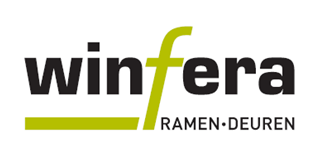 Réglage d'une fenêtreÀ l'aide d'une clé Allen en forme de UFenêtre à deux ouvrantsSi vous ne parvenez plus à fermer la poignée, ou que celle-ci ne ferme qu'en partie ou que le loquet du 2e ouvrant ne coulisse plus (suffisamment), cela signifie que l'ouvrant s'est légèrement affaissé et qu'il vous faut quelque peu le relever. Pour ce faire, choisissez une des méthodes ci-dessous.Fenêtre à un seul ouvrantLorsque la poignée d'une fenêtre à un seul ouvrant ne peut plus être baissée complètement, la fenêtre (côté poignée) doit être rehaussée de sorte que les gâches pivots s'encastrent convenablement. Pour ce faire, choisissez une des méthodes ci-dessous.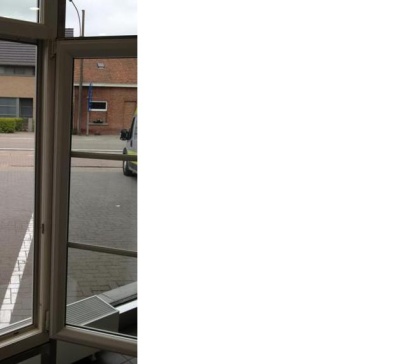 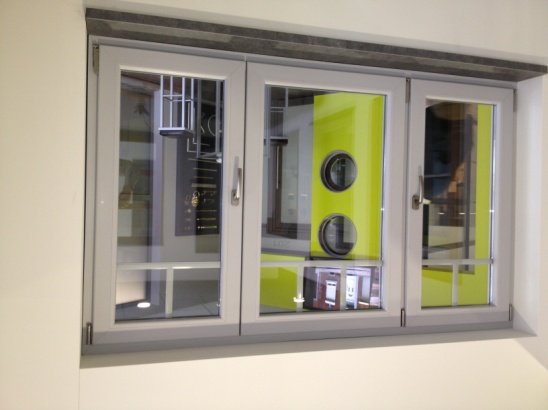 	Méthode n° 1			Méthode n° 2			Méthode n° 3	Charnière supérieure.		Charnière inférieure.		Charnière inférieure.	Ouvrez la fenêtre et		Ouvrez la fenêtre et		Fermez la fenêtre et	tournez le boulon du haut	tournez le boulon vers		tournez le boulon du haut	vers la gauche			la droite			vers la gauche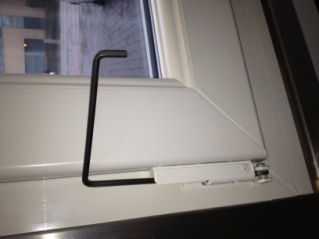 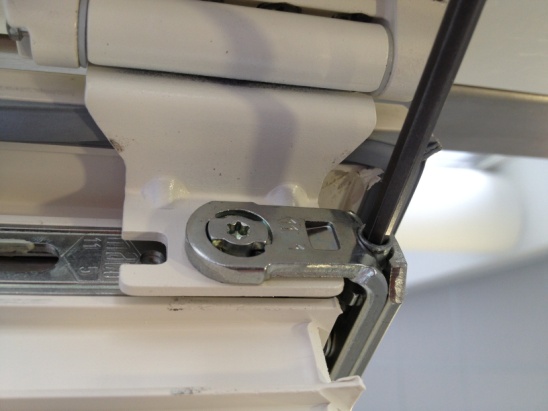 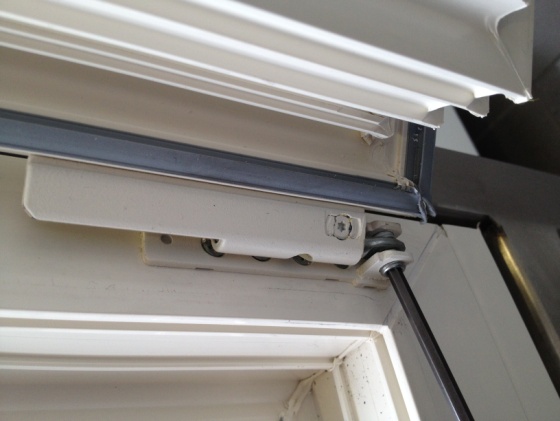 